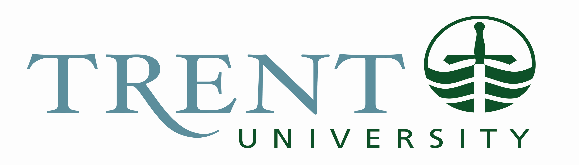 Department of MathematicsTrent University invites applications in the Department of Mathematics for a 3-year full-time, limited-term appointment at the rank of Assistant Professor. The position will start May 1st, 2024, subject to budgetary approval. The successful candidate will teach 2-3 undergraduate courses in mathematics, and 3-4 courses in the Applied Modelling (AMOD) MSc graduate program in the area of mathematics and finance, and supervise projects in the course-based AMOD Financial Analytics stream.  The position may involve participation in the supervision of undergraduate Honours Projects.In general, the successful applicant will be able to demonstrate excellence in teaching, a willingness to develop challenging and innovative approaches to teaching, as well as an ability to work closely with colleagues and students. Experience with online or hybrid teaching styles will be considered a strong asset. Applicants should have a Ph.D. in finance or the general mathematical sciences and experience with teaching finance. An active research area touching on finance is a strong positive. Additional information on the Department and the University can be obtained at http://www.trentu.ca/math. Please send applications, including a cover letter that addresses qualifications for the position, curriculum vitae (including confirmation to legally work in Canada), a description of research and teaching interests, and a teaching dossier including course evaluations to: math@trentu.ca attention: Dr. Wesley BurrChair, Department of MathematicsTrent University, Peterborough, ON, K9L 0G2Please also arrange for three referees to be listed, who will be contacted for letters of reference when needed. Please note that applications will only be accepted in PDF format via email. Applicants may also submit a self-identification form as part of their application package.The deadline for receipt of complete applications is November 20, 2023, or until the position is filled. Trent's exceptional facilities for research and teaching are located on a beautiful 1,450-acre riverfront campus in Peterborough, Ontario, Canada. The University's satellite campus is in Durham, Ontario. Centrally located within one of Ontario's most desirable lake districts, Peterborough is just a 90-minute drive from Toronto, three hours from Ottawa, and five hours from Montreal. Our Durham campus is just 45 minutes from downtown Toronto.Trent University is committed to creating a diverse and inclusive campus community. All qualified candidates are encouraged to apply; however, Canadian citizens and permanent residents will be given priority. Preference will be given to candidates from underrepresented groups including women, Indigenous People (First Nations, Inuit and Métis), persons with disabilities, members of visible minorities or racialized groups and LGBTQ2+ people. Trent University offers accommodation for applicants with disabilities in its recruitment processes. If you require accommodation during the recruitment process or require an accessible version of a document/publication, please contact math@trentu.ca.While all applicants are thanked for their interest and applications to this position, only those selected for an interview will be contacted.